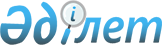 О районном бюджете на 2013-2015 годы
					
			Утративший силу
			
			
		
					Решение Толебийского районного маслихата Южно-Казахстанской области от 21 декабря 2012 года № 12/58-V. Зарегистрировано Департаментом юстиции  Южно-Казахстанской области 9 января 2013 года № 2204. Утратило силу в связи с истечением срока применения - (письмо Толебийского районного маслихата Южно-Казахстанской области от 08 января 2014 года № 02)      Сноска. Утратило силу в связи с истечением срока применения - (письмо Толебийского районного маслихата Южно-Казахстанской области от 08.01.2014 № 02).      Примечание РЦПИ.

      В тексте документа сохранена пунктуация и орфография оригинала.

      В соответствии с пунктом 2 статьи 9, пунктом 2 статьи 75 Бюджетного кодекса Республики Казахстан от 4 декабря 2008 года, подпунктом 1) пункта 1 статьи 6 Закона Республики Казахстан от 23 января 2001 года «О местном государственном управлении и самоуправлении в Республике Казахстан» и решением Южно-Казахстанского областного маслихата от 7 декабря 2012 года № 9/71-V «Об областном бюджете на 2013-2015 годы», зарегистрированного в Реестре государственной регистраций нормативных правовых актов за № 2172, Толебийский районный маслихат РЕШИЛ:



      1. Утвердить бюджет Толебийского района на 2013-2015 годы согласно приложениям 1, 2 и 3 соответственно, в том числе 2013 год в следующих объемах:

      1) доходы – 12 883 759 тысяч тенге, в том числе по:

      налоговым поступлениям – 1 099 697 тысяч тенге;

      неналоговым поступлениям – 4 052 тысячи тенге;

      поступлениям от продажи основного капитала – 61 150 тысяч тенге;

      поступлениям трансфертов – 11 718 860 тысяч тенге;

      2) затраты – 12 892 533 тысяч тенге;

      3) чистое бюджетное кредитование – 15 560 тысячи тенге, в том числе:

      бюджетные кредиты – 15 580 тысячи тенге;

      погашение бюджетных кредитов – 20 тысяч тенге;

      4) сальдо по операциям с финансовыми активами – 0 тенге, в том числе:

      приобретение финансовых активов – 0 тенге;

      поступления от продажи финансовых активов государства – 0 тенге;

      5) дефицит (профицит) бюджета – - 24 334 тысяч тенге;

      6) финансирование дефицита (использование профицита) бюджета – 24 334 тысяч тенге, в том числе:

      поступления займов – 15 580 тысяча тенге;

      погашение займов – 1 323 тысяча тенге;

      используемые остатки бюджетных средств – 10 077 тысяч тенге.

      Сноска. Пункт 1 в редакции решения Толебийского районного маслихата Южно-Казахстанской области от 24.12.2013 № 26/117-V (вводится в действие с 01.01.2013).



      2. Установить на 2013 год норматив распределения индивидуального подоходного налога и социального налога в размере 50 процентов в областной бюджет на 2013 год.



      3. Предусмотреть на 2013 год размер субвенций, передаваемых из областного бюджета в бюджет района в сумме 4 608 502 тысяч тенге.



      4. Утвердить резерв местного исполнительного органа района на 2013 год в сумме 7 004 тысяч тенге.



      5. Утвердить перечень бюджетных программ, не подлежащих секвестру в процессе исполнения местных бюджетов на 2013 год, согласно приложению 4.



      6. Утвердить перечень бюджетных программ каждого сельского округа районного бюджета на 2013 год, согласно приложению 5.



      7. Утвердить перечень бюджетных программ развития районного бюджета на 2013 год с разделением на бюджетные программы, направленные на реализацию бюджетных инвестиционных проектов (программ), согласно приложению 6.



      8. Установить на 2013 год согласно пункта 2 статьи 238 Трудового кодекса Республики Казахстан от 15 мая 2007 года гражданским служащим социального обеспечения, образования, культуры и спорта, работающим в аульной (сельской) местности, за счет бюджетных средств повышенные на двадцать пять процентов должностные оклады и тарифные ставки по сравнению с окладами и ставками гражданских служащих, занимающихся этими видами деятельности в городских условиях.



      9. Настоящее решение вводится в действие с 1 января 2013 года.      Председатель сессии

      районного маслихата                        С. Мамбеткулов

      

      Секретарь районного маслихата              А. Шынгысбаев      

      Приложение 1

      к решению Толебийского районного маслихата

      от 21 декабря 2012 года № 12/58-V       Районный бюджет на 2013 год      Сноска. Приложение 1 в редакции решения Толебийского районного маслихата Южно-Казахстанской области от 24.12.2013 № 26/117-V (вводится в действие с 01.01.2013).

      Приложение 2

      к решению Толебийского районного маслихата

      от 21 декабря 2012 года № 12/58-V       Районный бюджет на 2014 год      Сноска. Приложение 2 в редакции решения Толебийского районного маслихата Южно-Казахстанской области от 20.08.2013 № 20/97-V (вводится в действие с 01.01.2013).       

      Приложение 3

      к решению Толебийского районного маслихата

      от 21 декабря 2012 года № 12/58-V       Районный бюджет на 2015 год      Сноска. Приложение 3 в редакции решения Толебийского районного маслихата Южно-Казахстанской области от 29.05.2013 № 16/83-V (вводится в действие с 01.01.2013).

      Приложение 4

      к решению Толебийского районного маслихата

      от 21 декабря 2012 года № 12/58-V       Перечень бюджетных программ не подлежащих секвестру в процессе исполнения местных бюджетов на 2013 год

      Приложение 5

      к решению Толебийского районного маслихата

      от 21 декабря 2012 года № 12/58-V       Перечень программ бюджета сельских округов района на 2013 год      Сноска. Приложение 5 в редакции решения Толебийского районного маслихата Южно-Казахстанской области от 24.12.2013 № 26/117-V (вводится в действие с 01.01.2013).      

      Приложение 6

      к решению Толебийского районного маслихата

      от 21 декабря 2012 года № 12/58-V       Перечень бюджетных программ развития районного бюджета на 2013 год      Сноска. Приложение 6 в редакции решения Толебийского районного маслихата Южно-Казахстанской области от 24.12.2013 № 26/117-V (вводится в действие с 01.01.2013).      
					© 2012. РГП на ПХВ «Институт законодательства и правовой информации Республики Казахстан» Министерства юстиции Республики Казахстан
				НаименованиеСумма в тысяч тенгеКатегорияКатегорияКатегорияСумма в тысяч тенгеКлассКлассСумма в тысяч тенге1. Доходы128837591Налоговые поступления109969701Подоходный налог37596003Социальный налог31901004Hалоги на собственность36012505Внутренние налоги на товары, работы и услуги3277907Прочие налоговые поступления100308Обязательные платежи, взимаемые за совершение юридически значимых действий и (или) выдачу документов уполномоченными на то государственными органами или должностными лицами108202Неналоговые поступления405201Доходы от государственной собственности178104Штрафы, пени, санкции, взыскания, налагаемые государственными учреждениями, финансируемыми из государственного бюджета, а также содержащимися и финансируемыми из бюджета (сметы расходов) Национального Банка Республики Казахстан 57706Прочие неналоговые поступления16943Поступления от продажи основного капитала6115003Продажа земли и нематериальных активов611504Поступления трансфертов 1171886002Трансферты из вышестоящих органов государственного управления11718860Функциональная группа      НаименованиеФункциональная группа      НаименованиеФункциональная группа      НаименованиеФункциональная группа      НаименованиеФункциональная группа      НаименованиеСумма в тысяч тенгеФункциональная подгруппаФункциональная подгруппаФункциональная подгруппаФункциональная подгруппаСумма в тысяч тенгеАдминистратор бюджетных программАдминистратор бюджетных программАдминистратор бюджетных программСумма в тысяч тенгеПрограммаПрограммаСумма в тысяч тенге2. Затраты1289253301Государственные услуги общего характера3259451Представительные, исполнительные и другие органы, выполняющие общие функции государственного управления294242112Аппарат маслихата района (города областного значения)21345001Услуги по обеспечению деятельности маслихата района (города областного значения)14904003Капитальные расходы государственных органов6441122Аппарат акима района (города областного значения)70023001Услуги по обеспечению деятельности акима района (города областного значения)69078003Капитальные расходы государственных органов945123Аппарат акима района в городе, города районного значения, поселка, аула (села), аульного (сельского) округа202874001Услуги по обеспечению деятельности акима района в городе, города районного значения, поселка, аула (села), аульного (сельского) округа189117022Капитальные расходы государственных органов137572Финансовая деятельность1160459Отдел экономики и финансов района (города областного значения)1160003Проведение оценки имущества в целях налогообложения1090010Приватизация, управление коммунальным имуществом, постприватизационная деятельность и регулирование споров, связанных с этим 709Прочие государственные услуги общего характера30543459Отдел экономики и финансов района (города областного значения)20993001Услуги по реализации государственной политики в области формирования и развития экономической политики, государственного планирования, исполнения бюджета и управления коммунальной собственностью района (города областного значения)20293015Капитальные расходы государственных органов700467Отдел строительства района (города областного значения)9550040Развитие объектов государственных органов955002Оборона231951Военные нужды11195122Аппарат акима района (города областного значения)11195005Мероприятия в рамках исполнения всеобщей воинской обязанности111952Организация работы по чрезвычайным ситуациям12000122Аппарат акима района (города областного значения)12000006Предупреждение и ликвидация чрезвычайных ситуаций масштаба района (города областного значения)1200004Образование59155681Дошкольное воспитание и обучение732251123Аппарат акима района в городе, города районного значения, поселка, аула (села), аульного (сельского) округа599501004Поддержка организаций дошкольного воспитания и обучения375206041Реализация государственного образовательного заказа в дошкольных организациях образования 224295464Отдел образования района (города областного значения)132750040Реализация государственного образовательного заказа в дошкольных организациях образования 1327502Начальное, основное среднее и общее среднее образование4088242123Аппарат акима района в городе, города районного значения, поселка, аула (села), аульного (сельского) округа10113005Организация бесплатного подвоза учащихся до школы и обратно в аульной (сельской) местности10113464Отдел образования района (города областного значения)4078129003Общеобразовательное обучение3992696006Дополнительное образование для детей854339Прочие услуги в области образования1095075464Отдел образования района (города областного значения)114699001Услуги по реализации государственной политики на местном уровне в области образования 7318005Приобретение и доставка учебников, учебно-методических комплексов для государственных учреждений образования района (города областного значения)48241007Проведение школьных олимпиад, внешкольных мероприятий и конкурсов районного (городского) масштаба165015Ежемесячные выплаты денежных средств опекунам (попечителям) на содержание ребенка-сироты (детей-сирот), и ребенка (детей), оставшегося без попечения родителей за счет трансфертов из республиканского бюджета24463020Обеспечение оборудованием, программным обеспечением детей-инвалидов, обучающихся на дому за счет трансфертов из республиканского бюджета14027067Капитальные расходы подведомственных государственных учреждений и организаций20485467Отдел строительства района (города областного значения)980376037Строительство и реконструкция объектов образования98037606Социальная помощь и социальное обеспечение2312922Социальная помощь198991451Отдел занятости и социальных программ района (города областного значения)190908002Программа занятости19538003Оказание ритуальных услуг по захоронению умерших Героев Советского Союза, «Халық Қаһарманы», Героев Социалистического труда, награжденных Орденом Славы трех степеней и орденом «Отан» из числа участников и инвалидов войны89004Оказание социальной помощи на приобретение топлива специалистам здравоохранения, образования, социального обеспечения, культуры и спорта в сельской местности в соответствии с законодательством Республики Казахстан3500005Государственная адресная социальная помощь1544006Жилищная помощь9337007Социальная помощь отдельным категориям нуждающихся граждан по решениям местных представительных органов20421014Оказание социальной помощи нуждающимся гражданам на дому22310016Государственные пособия на детей до 18 лет96488017Обеспечение нуждающихся инвалидов обязательными гигиеническими средствами и предоставление услуг специалистами жестового языка, индивидуальными помощниками в соответствии с индивидуальной программой реабилитации инвалида17681464Отдел образования района (города областного значения)8083008Социальная поддержка обучающихся и воспитанников организаций образования очной формы обучения в виде льготного проезда на общественном транспорте (кроме такси) по решению местных представительных органов80839Прочие услуги в области социальной помощи и социального обеспечения32301451Отдел занятости и социальных программ района (города областного значения)32301001Услуги по реализации государственной политики на местном уровне в области обеспечения занятости и реализации социальных программ для населения30746011Оплата услуг по зачислению, выплате и доставке пособий и других социальных выплат1185021Капитальные расходы государственных органов37007Жилищно-коммунальное хозяйство39436021Жилищное хозяйство694107458Отдел жилищно-коммунального хозяйства, пассажирского транспорта и автомобильных дорог района (города областного значения)15040003Организация сохранения государственного жилищного фонда10538041Ремонт и благоустройство объектов в рамках развития сельских населенных пунктов по Программе занятости 20204502458Отдел жилищно-коммунального хозяйства, пассажирского транспорта и автомобильных дорог района (города областного значения)3483031Изготовление технических паспортов на объекты кондоминиумов3483467Отдел строительства района (города областного значения)675584003Строительство и (или) приобретение жилья государственного коммунального жилищного фонда25990004Развитие, обустройство и (или) приобретение инженерно-коммуникационной инфраструктуры6495942Коммунальное хозяйство3200637458Отдел жилищно-коммунального хозяйства, пассажирского транспорта и автомобильных дорог района (города областного значения)3200637012Функционирование системы водоснабжения и водоотведения2200027Организация эксплуатации сетей газификации, находящихся в коммунальной собственности районов (городов областного значения)5700028Развитие коммунального хозяйства12489029Развитие системы водоснабжения389955058Развитие системы водоснабжения и водоотведения в сельских населенных пунктах27902933Благоустройство населенных пунктов48858123Аппарат акима района в городе, города районного значения, поселка, аула (села), аульного (сельского) округа19941009Обеспечение санитарии населенных пунктов12302010Содержание мест захоронений и погребение безродных180011Благоустройство и озеленение населенных пунктов7459458Отдел жилищно-коммунального хозяйства, пассажирского транспорта и автомобильных дорог района (города областного значения)28917015Освещение улиц в населенных пунктах15000016Обеспечение санитарии населенных пунктов7000018Благоустройство и озеленение населенных пунктов691708Культура, спорт, туризм и информационное пространство3933941Деятельность в области культуры170923455Отдел культуры и развития языков района (города областного значения)170923003Поддержка культурно-досуговой работы1709232Спорт82694465Отдел физической культуры и спорта района (города областного значения)82694005Развитие массового спорта и национальных видов спорта 79694006Проведение спортивных соревнований на районном (города областного значения) уровне30003Информационное пространство84964455Отдел культуры и развития языков района (города областного значения)75373006Функционирование районных (городских) библиотек74157007Развитие государственного языка и других языков народа Казахстана1216456Отдел внутренней политики района (города областного значения)9591002Услуги по проведению государственной информационной политики через газеты и журналы 7691005Услуги по проведению государственной информационной политики через телерадиовещание19009Прочие услуги по организации культуры, спорта, туризма и информационного пространства54813455Отдел культуры и развития языков района (города областного значения)21913001Услуги по реализации государственной политики на местном уровне в области развития языков и культуры6913032Капитальные расходы подведомственных государственных учреждений и организаций15000456Отдел внутренней политики района (города областного значения)27622001Услуги по реализации государственной политики на местном уровне в области информации, укрепления государственности и формирования социального оптимизма граждан16473003Реализация региональных программ в сфере молодежной политики11149465Отдел физической культуры и спорта района (города областного значения)5278001Услуги по реализации государственной политики на местном уровне в сфере физической культуры и спорта527809Топливно-энергетический комплекс и недропользование15817979Прочие услуги в области топливно-энергетического комплекса и недропользования1581797458Отдел жилищно-коммунального хозяйства, пассажирского транспорта и автомобильных дорог района (города областного значения)1581797036Развитие газотранспортной системы 158179710Сельское, водное, лесное, рыбное хозяйство, особо охраняемые природные территории, охрана окружающей среды и животного мира, земельные отношения2418171Сельское хозяйство124664467Отдел строительства района (города областного значения)23872010Развитие объектов сельского хозяйства23872473Отдел ветеринарии района (города областного значения)55193001Услуги по реализации государственной политики на местном уровне в сфере ветеринарии8799003Капитальные расходы государственных органов1748006Организация санитарного убоя больных животных1500007Организация отлова и уничтожения бродячих собак и кошек3500008Возмещение владельцам стоимости изымаемых и уничтожаемых больных животных, продуктов и сырья животного происхождения4910009Проведение ветеринарных мероприятий по энзоотическим болезням животных22948032Капитальные расходы подведомственных государственных учреждений и организаций11788477Отдел сельского хозяйства и земельных отношений района (города областного значения) 45599001Услуги по реализации государственной политики на местном уровне в сфере сельского хозяйства и земельных отношений36323003Капитальные расходы государственных органов581032Капитальные расходы подведомственных государственных учреждений и организаций5819099Реализация мер по оказанию социальной поддержки специалистов28769Прочие услуги в области сельского, водного, лесного, рыбного хозяйства, охраны окружающей среды и земельных отношений117153473Отдел ветеринарии района (города областного значения)117153011Проведение противоэпизоотических мероприятий11715311Промышленность, архитектурная, градостроительная и строительная деятельность254682Архитектурная, градостроительная и строительная деятельность25468467Отдел строительства района (города областного значения)10388001Услуги по реализации государственной политики на местном уровне в области строительства10368017Капитальные расходы государственного органа 20468Отдел архитектуры и градостроительства района (города областного значения)15080001Услуги по реализации государственной политики в области архитектуры и градостроительства на местном уровне 6839003Разработка схем градостроительного развития территории района и генеральных планов населенных пунктов8000004Капитальные расходы государственных органов24112Транспорт и коммуникации942991Автомобильный транспорт94299458Отдел жилищно-коммунального хозяйства, пассажирского транспорта и автомобильных дорог района (города областного значения)94299023Обеспечение функционирования автомобильных дорог9429913Прочие1090553Поддержка предпринимательской деятельности и защита конкуренции2695469Отдел предпринимательства района (города областного значения)2695001Услуги по реализации государственной политики на местном уровне в области развития предпринимательства и промышленности 2569004Капитальные расходы государственного органа 1269Прочие106360458Отдел жилищно-коммунального хозяйства, пассажирского транспорта и автомобильных дорог района (города областного значения)82621040Реализация мероприятий для решения вопросов обустройства аульных (сельских) округов в реализацию мер по содействию экономическому развитию регионов в рамках Программы «Развитие регионов» за счет целевых трансфертов из республиканского бюджета82621458Отдел жилищно-коммунального хозяйства, пассажирского транспорта и автомобильных дорог района (города областного значения)14147001Услуги по реализации государственной политики на местном уровне в области жилищно-коммунального хозяйства, пассажирского транспорта и автомобильных дорог 13747013Капитальные расходы государственных органов400459Отдел экономики и финансов района (города областного значения)9592012Резерв местного исполнительного органа района (города областного значения) 959215Трансферты71011Трансферты7101459Отдел экономики и финансов района (города областного значения)7101006Возврат неиспользованных (недоиспользованных) целевых трансфертов1024024Целевые текущие трансферты в вышестоящие бюджеты в связи с передачей функций государственных органов из нижестоящего уровня государственного управления в вышестоящий60773 Чистое бюджетное кредитование15560НаименованиеСумма в тысяч тенгеФункциональная группаФункциональная группаФункциональная группаФункциональная группаФункциональная группаСумма в тысяч тенгеФункциональная подгруппаФункциональная подгруппаФункциональная подгруппаФункциональная подгруппаСумма в тысяч тенгеАдминистратор бюджетных программАдминистратор бюджетных программАдминистратор бюджетных программСумма в тысяч тенгеПрограммаПрограммаСумма в тысяч тенгеБюджетные кредиты 1558010Сельское, водное, лесное, рыбное хозяйство, особо охраняемые природные территории, охрана окружающей среды и животного мира, земельные отношения155801Сельское хозяйство15580477Отдел сельского хозяйства и земельных отношений района (города областного значения) 15580004Бюджетные кредиты для реализации мер социальной поддержки специалистов социальной сферы сельских населенных пунктов15580КатегорияКатегорияКатегорияКатегорияНаименованиеКласс Класс Класс Класс ПодклассПодклассПодклассПогашение бюджетных кредитов205Погашение бюджетных кредитов2001Погашение бюджетных кредитов201Погашение бюджетных кредитов204 Сальдо по операциям с финансовыми активами0НаименованиеСумма в тысяч тенгеФункциональная группаФункциональная группаФункциональная группаФункциональная группаФункциональная группаСумма в тысяч тенгеФункциональная подгруппаФункциональная подгруппаФункциональная подгруппаФункциональная подгруппаСумма в тысяч тенгеАдминистратор бюджетных программАдминистратор бюджетных программАдминистратор бюджетных программСумма в тысяч тенгеПрограммаПрограммаСумма в тысяч тенгеПриобретение финансовых активов0Поступление от продажи финансовых активов государства05 Дефицит (профицит) бюджета-243346 Финансирование дефицита (использование профицита) бюджета24334НаименованиеСумма в тысяч тенгеКатегория                Категория                Категория                Категория                Категория                Сумма в тысяч тенгеКласс Класс Класс Класс Сумма в тысяч тенгеПодклассПодклассПодклассСумма в тысяч тенгеПогашения займов155807Поступления займов1558001Внутренние государственные займы155802Договоры займа1558003Займы, получаемые местным исполнительным органом района (города областного значения)15580НаименованиеСумма в тысяч тенгеФункциональная группаФункциональная группаФункциональная группаФункциональная группаФункциональная группаСумма в тысяч тенгеФункциональная подгруппаФункциональная подгруппаФункциональная подгруппаФункциональная подгруппаСумма в тысяч тенгеАдминистратор бюджетных программАдминистратор бюджетных программАдминистратор бюджетных программСумма в тысяч тенгеПрограммаПрограммаСумма в тысяч тенгеПогашение займов132314Обслуживание долга71Обслуживание долга7459Отдел экономики и финансов района (города областного значения)7021Возврат неиспользованных бюджетных кредитов, выданных из местного бюджета716Погашение займов13161Погашение займов1316459Отдел экономики и финансов района (города областного значения)1316005Погашение долга местного исполнительного органа перед вышестоящим бюджетом1316НаименованиеСумма в тысяч тенгеКатегория Категория Категория Категория Категория Сумма в тысяч тенгеКласс Класс Класс Класс Сумма в тысяч тенгеПодклассПодклассПодклассСумма в тысяч тенгеИспользуемые остатки бюджетных средств100778Используемые остатки бюджетных средств1007701Используемые остатки бюджетных средств100771Используемые остатки бюджетных средств1007701Используемые остатки бюджетных средств10077НаименованиеСумма, тысяч тенгеКатегорияКатегорияКатегорияСумма, тысяч тенгеКлассКлассСумма, тысяч тенге1. Доходы100478911Налоговые поступления108285601Подоходный налог39350503Социальный налог31634504Hалоги на собственность32974405Внутренние налоги на товары, работы и услуги3393108Обязательные платежи, взимаемые за совершение юридически значимых действий и (или) выдачу документов уполномоченными на то государственными органами или должностными лицами93312Неналоговые поступления1317201Доходы от государственной собственности373306Прочие неналоговые поступления94393Поступления от продажи основного капитала5685603Продажа земли и нематериальных активов568564Поступления трансфертов 889500702Трансферты из вышестоящих органов государственного управления8895007Функциональная группаФункциональная группаФункциональная группаФункциональная группаНаименованиеСумма, тысяч тенгеФункциональная подгруппа Функциональная подгруппа Функциональная подгруппа Функциональная подгруппа Сумма, тысяч тенгеАдминистратор бюджетных программАдминистратор бюджетных программАдминистратор бюджетных программСумма, тысяч тенгеПрограмма Программа Сумма, тысяч тенге2. Затраты100478911Государственные услуги общего характера4314021Представительные, исполнительные и другие органы, выполняющие общие функции государственного управления410024112Аппарат маслихата района (города областного значения)22977001Услуги по обеспечению деятельности маслихата района (города областного значения)22977122Аппарат акима района (города областного значения)67987001Услуги по обеспечению деятельности акима района (города областного значения)67987123Аппарат акима района в городе, города районного значения, поселка, аула (села), аульного (сельского) округа319060001Услуги по обеспечению деятельности акима района в городе, города районного значения, поселка, аула (села), аульного (сельского) округа318730022Капитальные расходы государственных органов3302Финансовая деятельность1090459Отдел экономики и финансов района (города областного значения)1090003Проведение оценки имущества в целях налогообложения10909Прочие государственные услуги общего характера20288459Отдел экономики и финансов района (города областного значения)20288001Услуги по реализации государственной политики в области формирования и развития экономической политики, государственного планирования, исполнения бюджета и управления коммунальной собственностью района (города областного значения)202882Оборона144451Военные нужды14245122Аппарат акима района (города областного значения)14245005Мероприятия в рамках исполнения всеобщей воинской обязанности142452Организация работы по чрезвычайным ситуациям200122Аппарат акима района (города областного значения)200007Мероприятия по профилактике и тушению степных пожаров районного (городского) масштаба, а также пожаров в населенных пунктах, в которых не созданы органы государственной противопожарной службы2004Образование53941071Дошкольное воспитание и обучение380160123Аппарат акима района в городе, города районного значения, поселка, аула (села), аульного (сельского) округа380160004Поддержка организаций дошкольного воспитания и обучения3801602Начальное, основное среднее и общее среднее образование4154390123Аппарат акима района в городе, города районного значения, поселка, аула (села), аульного (сельского) округа11023005Организация бесплатного подвоза учащихся до школы и обратно в аульной (сельской) местности11023464Отдел образования района (города областного значения)4143367003Общеобразовательное обучение4069409006Дополнительное образование для детей739589Прочие услуги в области образования859557464Отдел образования района (города областного значения)9982001Услуги по реализации государственной политики на местном уровне в области образования 9982467Отдел строительства района (города областного значения)849575037Строительство и реконструкция объектов образования8495756Социальная помощь и социальное обеспечение2253712Социальная помощь199650451Отдел занятости и социальных программ района (города областного значения)199650002Программа занятости15459003Оказание ритуальных услуг по захоронению умерших Героев Советского Союза, «Халық Қаһарманы», Героев Социалистического труда, награжденных Орденом Славы трех степеней и орденом «Отан» из числа участников и инвалидов войны97004Оказание социальной помощи на приобретение топлива специалистам здравоохранения, образования, социального обеспечения, культуры и спорта в сельской местности в соответствии с законодательством Республики Казахстан1700005Государственная адресная социальная помощь7288006Жилищная помощь20002007Социальная помощь отдельным категориям нуждающихся граждан по решениям местных представительных органов12450014Оказание социальной помощи нуждающимся гражданам на дому16938016Государственные пособия на детей до 18 лет116716017Обеспечение нуждающихся инвалидов обязательными гигиеническими средствами и предоставление услуг специалистами жестового языка, индивидуальными помощниками в соответствии с индивидуальной программой реабилитации инвалида90009Прочие услуги в области социальной помощи и социального обеспечения25721451Отдел занятости и социальных программ района (города областного значения)25721001Услуги по реализации государственной политики на местном уровне в области обеспечения занятости и реализации социальных программ для населения24807011Оплата услуг по зачислению, выплате и доставке пособий и других социальных выплат9147Жилищно-коммунальное хозяйство18835261Жилищное хозяйство10000467Отдел строительства района (города областного значения)10000003Строительство и (или) приобретение жилья государственного коммунального жилищного фонда100002Коммунальное хозяйство1834922123Аппарат акима района в городе, города районного значения, поселка, аула (села), аульного (сельского) округа8500014Организация водоснабжения населенных пунктов8500458Отдел жилищно-коммунального хозяйства, пассажирского транспорта и автомобильных дорог района (города областного значения)1591422012Функционирование системы водоснабжения и водоотведения55000058Развитие системы водоснабжения и водоотведения в сельских населенных пунктах1536422467Отдел строительства района (города областного значения)235000004Развитие, обустройство и (или) приобретение инженерно-коммуникационной инфраструктуры2350003Благоустройство населенных пунктов38604123Аппарат акима района в городе, города районного значения, поселка, аула (села), аульного (сельского) округа11872009Обеспечение санитарии населенных пунктов5778010Содержание мест захоронений и погребение безродных150011Благоустройство и озеленение населенных пунктов5944458Отдел жилищно-коммунального хозяйства, пассажирского транспорта и автомобильных дорог района (города областного значения)26732016Обеспечение санитарии населенных пунктов13600017Содержание мест захоронений и захоронение безродных1000018Благоустройство и озеленение населенных пунктов121328Культура, спорт, туризм и информационное пространство2012961Деятельность в области культуры68213455Отдел культуры и развития языков района (города областного значения)68213003Поддержка культурно-досуговой работы682132Спорт38793465Отдел физической культуры и спорта района (города областного значения)38793005Развитие массового спорта и национальных видов спорта 36793006Проведение спортивных соревнований на районном (города областного значения) уровне20003Информационное пространство70668455Отдел культуры и развития языков района (города областного значения)65918006Функционирование районных (городских) библиотек65918456Отдел внутренней политики района (города областного значения)4750002Услуги по проведению государственной информационной политики через газеты и журналы 3750005Услуги по проведению государственной информационной политики через телерадиовещание10009Прочие услуги по организации культуры, спорта, туризма и информационного пространства23622455Отдел культуры и развития языков района (города областного значения)7051001Услуги по реализации государственной политики на местном уровне в области развития языков и культуры7051456Отдел внутренней политики района (города областного значения)11332001Услуги по реализации государственной политики на местном уровне в области информации, укрепления государственности и формирования социального оптимизма граждан10332003Реализация региональных программ в сфере молодежной политики1000465Отдел физической культуры и спорта района (города областного значения)5239001Услуги по реализации государственной политики на местном уровне в сфере физической культуры и спорта52399Топливно-энергетический комплекс и недропользование18070579Прочие услуги в области топливно-энергетического комплекса и недропользования1807057458Отдел строительства района (города областного значения)1807057036Развитие газотранспортной системы 180705710Сельское, водное, лесное, рыбное хозяйство, особо охраняемые природные территории, охрана окружающей среды и животного мира, земельные отношения393651Сельское хозяйство39365473Отдел ветеринарии района (города областного значения)25900001Услуги по реализации государственной политики на местном уровне в сфере ветеринарии6800005Обеспечение функционирования скотомогильников (биотермических ям) 1200006Организация санитарного убоя больных животных1000007Организация отлова и уничтожения бродячих собак и кошек1200008Возмещение владельцам стоимости изымаемых и уничтожаемых больных животных, продуктов и сырья животного происхождения4500009Проведение ветеринарных мероприятий по энзоотическим болезням животных11200477Отдел сельского хозяйства и земельных отношений района (города областного значения) 13465001Услуги по реализации государственной политики на местном уровне в сфере сельского хозяйства и земельных отношений1346511Промышленность, архитектурная, градостроительная и строительная деятельность167602Архитектурная, градостроительная и строительная деятельность16760467Отдел строительства района (города областного значения)10756001Услуги по реализации государственной политики на местном уровне в области строительства10756468Отдел архитектуры и градостроительства района (города областного значения)6004001Услуги по реализации государственной политики в области архитектуры и градостроительства на местном уровне 600413Прочие345623Поддержка предпринимательской деятельности и защита конкуренции7759469Отдел предпринимательства района (города областного значения)7759001Услуги по реализации государственной политики на местном уровне в области развития предпринимательства и промышленности 77599Прочие26803458Отдел жилищно-коммунального хозяйства, пассажирского транспорта и автомобильных дорог района (города областного значения)13803001Услуги по реализации государственной политики на местном уровне в области жилищно-коммунального хозяйства, пассажирского транспорта и автомобильных дорог 13803459Отдел экономики и финансов района (города областного значения)13000012Резерв местного исполнительного органа района (города областного значения) 130003. Чистое бюджетное кредитованиеФункциональная группаФункциональная группаФункциональная группаФункциональная группаНаименованиеСумма, тысяч тенгеФункциональная подгруппаФункциональная подгруппаФункциональная подгруппаФункциональная подгруппаСумма, тысяч тенгеАдминистратор бюджетных программАдминистратор бюджетных программАдминистратор бюджетных программСумма, тысяч тенгеПрограммаПрограммаСумма, тысяч тенгеБюджетные кредиты 010Сельское, водное, лесное, рыбное хозяйство, особо охраняемые природные территории, охрана окружающей среды и животного мира, земельные отношения01Сельское хозяйство0454Отдел предпринимательства и сельского хозяйства района (города областного значения)0009Бюджетные кредиты для реализации мер социальной поддержки специалистов социальной сферы сельских населенных пунктов0НаименованиеСумма, тысяч тенгеКатегорияКатегорияКатегорияКатегорияКатегорияСумма, тысяч тенгеКлассКлассКлассКлассСумма, тысяч тенгеПодклассПодклассПодклассСумма, тысяч тенгеПогашение бюджетных кредитов13235Погашение бюджетных кредитов132301Погашение бюджетных кредитов13231Погашение бюджетных кредитов, выданных из местного бюджета 13234. Сальдо по операциям с финансовыми активами0Функциональная группаФункциональная группаФункциональная группаФункциональная группаНаименованиеСумма, тысяч тенгеФункциональная подгруппаФункциональная подгруппаФункциональная подгруппаФункциональная подгруппаСумма, тысяч тенгеАдминистратор бюджетных программАдминистратор бюджетных программАдминистратор бюджетных программСумма, тысяч тенгеПрограммаПрограммаСумма, тысяч тенгеПриобретение финансовых активов013Прочие09Прочие0459Отдел экономики и финансов района (города областного значения)0014Формирование или увеличение уставного капитала юридических лиц05. Дефицит (профицит) бюджета6. Финансирование дефицита (использование профицита) бюджетаНаименованиеСумма, тысяч тенгеКатегорияКатегорияКатегорияКатегорияКатегорияСумма, тысяч тенгеКлассКлассКлассКлассСумма, тысяч тенгеПодклассПодклассПодклассСумма, тысяч тенгеПогашение бюджетных кредитов07Поступления займов01Внутренние государственные займы02Договоры займа003Займы, получаемые местным исполнительным органом района (города областного значения)0НаименованиеСумма, тысяч тенгеФункциональная группаФункциональная группаФункциональная группаФункциональная группаФункциональная группаСумма, тысяч тенгеФункциональная подгруппаФункциональная подгруппаФункциональная подгруппаФункциональная подгруппаСумма, тысяч тенгеАдминистратор бюджетных программАдминистратор бюджетных программАдминистратор бюджетных программСумма, тысяч тенге16Погашение займов13231Погашение займов1323459Отдел экономики и финансов района (города областного значения)1323005Погашение долга местного исполнительного органа перед вышестоящим бюджетом1323Погашение основного долга перед вышестоящим бюджетом831НаименованиеСумма, тысяч тенгеКатегория Категория Категория Категория Категория Сумма, тысяч тенгеКласс Класс Класс Класс Сумма, тысяч тенгеПодклассПодклассПодклассСумма, тысяч тенгеИспользуемые остатки бюджетных средств08Используемые остатки бюджетных средств001Используемые остатки бюджетных средств01Используемые остатки бюджетных средств001Используемые остатки бюджетных средств0НаименованиеСумма в тысяч тенгеКатегорияКатегорияКатегорияСумма в тысяч тенгеКлассКлассСумма в тысяч тенге1. Доходы89937771Налоговые поступления112980501Подоходный налог39948003Социальный налог32747304Hалоги на собственность35613405Внутренние налоги на товары, работы и услуги3664108Обязательные платежи, взимаемые за совершение юридически значимых действий и (или) выдачу документов уполномоченными на то государственными органами или должностными лицами100772Неналоговые поступления1422501Доходы от государственной собственности403106Прочие неналоговые поступления101943Поступления от продажи основного капитала6140403Продажа земли и нематериальных активов614044Поступления трансфертов 778834302Трансферты из вышестоящих органов государственного управления7788343Функциональная группаФункциональная группаФункциональная группаФункциональная группаФункциональная группаСумма в тысяч тенгеФункциональная подгруппаФункциональная подгруппаФункциональная подгруппаФункциональная подгруппаСумма в тысяч тенгеАдминистратор бюджетных программАдминистратор бюджетных программАдминистратор бюджетных программСумма в тысяч тенгеПрограммаПрограммаСумма в тысяч тенге2. Затраты90037771Государственные услуги общего характера4314021Представительные, исполнительные и другие органы, выполняющие общие функции государственного управления410024112Аппарат маслихата района (города областного значения)22977001Услуги по обеспечению деятельности маслихата района (города областного значения)22977122Аппарат акима района (города областного значения)67987001Услуги по обеспечению деятельности акима района (города областного значения)67987123Аппарат акима района в городе, города районного значения, поселка, аула (села), аульного (сельского) округа319060001Услуги по обеспечению деятельности акима района в городе, города районного значения, поселка, аула (села), аульного (сельского) округа318730022Капитальные расходы государственных органов3302Финансовая деятельность1090459Отдел экономики и финансов района (города областного значения)1090003Проведение оценки имущества в целях налогообложения10909Прочие государственные услуги общего характера20288459Отдел экономики и финансов района (города областного значения)20288001Услуги по реализации государственной политики в области формирования и развития экономической политики, государственного планирования, исполнения бюджета и управления коммунальной собственностью района (города областного значения)202882Оборона144451Военные нужды14245122Аппарат акима района (города областного значения)14245005Мероприятия в рамках исполнения всеобщей воинской обязанности142452Организация работы по чрезвычайным ситуациям200122Аппарат акима района (города областного значения)200007Мероприятия по профилактике и тушению степных пожаров районного (городского) масштаба, а также пожаров в населенных пунктах, в которых не созданы органы государственной противопожарной службы2004Образование62835711Дошкольное воспитание и обучение330160123Аппарат акима района в городе, города районного значения, поселка, аула (села), аульного (сельского) округа330160004Поддержка организаций дошкольного воспитания и обучения3301602Начальное, основное среднее и общее среднее образование4346139123Аппарат акима района в городе, города районного значения, поселка, аула (села), аульного (сельского) округа11023005Организация бесплатного подвоза учащихся до школы и обратно в аульной (сельской) местности11023464Отдел образования района (города областного значения)4335116003Общеобразовательное обучение4261158006Дополнительное образование для детей739589Прочие услуги в области образования1607272464Отдел образования района (города областного значения)9982001Услуги по реализации государственной политики на местном уровне в области образования 9982467Отдел строительства района (города областного значения)1597290037Строительство и реконструкция объектов образования15972906Социальная помощь и социальное обеспечение2253712Социальная помощь199650451Отдел занятости и социальных программ района (города областного значения)199650002Программа занятости15459003Оказание ритуальных услуг по захоронению умерших Героев Советского Союза, «Халық Қаһарманы», Героев Социалистического труда, награжденных Орденом Славы трех степеней и орденом «Отан» из числа участников и инвалидов войны97004Оказание социальной помощи на приобретение топлива специалистам здравоохранения, образования, социального обеспечения, культуры и спорта в сельской местности в соответствии с законодательством Республики Казахстан1700005Государственная адресная социальная помощь7288006Жилищная помощь20002007Социальная помощь отдельным категориям нуждающихся граждан по решениям местных представительных органов12450014Оказание социальной помощи нуждающимся гражданам на дому16938016Государственные пособия на детей до 18 лет116716017Обеспечение нуждающихся инвалидов обязательными гигиеническими средствами и предоставление услуг специалистами жестового языка, индивидуальными помощниками в соответствии с индивидуальной программой реабилитации инвалида90009Прочие услуги в области социальной помощи и социального обеспечения25721451Отдел занятости и социальных программ района (города областного значения)25721001Услуги по реализации государственной политики на местном уровне в области обеспечения занятости и реализации социальных программ для населения24807011Оплата услуг по зачислению, выплате и доставке пособий и других социальных выплат9147Жилищно-коммунальное хозяйство8444091Жилищное хозяйство10000467Отдел строительства района (города областного значения)10000003Строительство и (или) приобретение жилья государственного коммунального жилищного фонда100002Коммунальное хозяйство795805123Аппарат акима района в городе, города районного значения, поселка, аула (села), аульного (сельского) округа8500014Организация водоснабжения населенных пунктов8500458Отдел жилищно-коммунального хозяйства, пассажирского транспорта и автомобильных дорог района (города областного значения)787305012Функционирование системы водоснабжения и водоотведения55000036Развитие системы водоснабжения и водоотведения в сельских населенных пунктах7323053Благоустройство населенных пунктов38604123Аппарат акима района в городе, города районного значения, поселка, аула (села), аульного (сельского) округа11872009Обеспечение санитарии населенных пунктов5778010Содержание мест захоронений и погребение безродных150011Благоустройство и озеленение населенных пунктов5944458Отдел жилищно-коммунального хозяйства, пассажирского транспорта и автомобильных дорог района (города областного значения)26732016Обеспечение санитарии населенных пунктов13600017Содержание мест захоронений и захоронение безродных1000018Благоустройство и озеленение населенных пунктов121328Культура, спорт, туризм и информационное пространство2012961Деятельность в области культуры68213455Отдел культуры и развития языков района (города областного значения)68213003Поддержка культурно-досуговой работы682132Спорт38793465Отдел физической культуры и спорта района (города областного значения)38793005Развитие массового спорта и национальных видов спорта 36793006Проведение спортивных соревнований на районном (города областного значения) уровне20003Информационное пространство70668455Отдел культуры и развития языков района (города областного значения)65918006Функционирование районных (городских) библиотек65918456Отдел внутренней политики района (города областного значения)4750002Услуги по проведению государственной информационной политики через газеты и журналы 3750005Услуги по проведению государственной информационной политики через телерадиовещание10009Прочие услуги по организации культуры, спорта, туризма и информационного пространства23622455Отдел культуры и развития языков района (города областного значения)7051001Услуги по реализации государственной политики на местном уровне в области развития языков и культуры7051456Отдел внутренней политики района (города областного значения)11332001Услуги по реализации государственной политики на местном уровне в области информации, укрепления государственности и формирования социального оптимизма граждан10332003Реализация региональных программ в сфере молодежной политики1000465Отдел физической культуры и спорта района (города областного значения)5239001Услуги по реализации государственной политики на местном уровне в сфере физической культуры и спорта52399Топливно-энергетический комплекс и недропользование9125969Прочие услуги в области топливно-энергетического комплекса и недропользования912596458Отдел жилищно-коммунального хозяйства, пассажирского транспорта и автомобильных дорог района (города областного значения)912596036Развитие газотранспортной системы 91259610Сельское, водное, лесное, рыбное хозяйство, особо охраняемые природные территории, охрана окружающей среды и животного мира, земельные отношения336591Сельское хозяйство25900473Отдел ветеринарии района (города областного значения)25900001Услуги по реализации государственной политики на местном уровне в сфере ветеринарии6800005Обеспечение функционирования скотомогильников (биотермических ям) 1200006Организация санитарного убоя больных животных1000007Организация отлова и уничтожения бродячих собак и кошек1200008Возмещение владельцам стоимости изымаемых и уничтожаемых больных животных, продуктов и сырья животного происхождения4500009Проведение ветеринарных мероприятий по энзоотическим болезням животных112006Земельные отношения7759463Отдел земельных отношений района (города областного значения)7759001Услуги по реализации государственной политики в области регулирования земельных отношений на территории района (города областного значения)775911Промышленность, архитектурная, градостроительная и строительная деятельность167602Архитектурная, градостроительная и строительная деятельность16760467Отдел строительства района (города областного значения)10756001Услуги по реализации государственной политики на местном уровне в области строительства10756468Отдел архитектуры и градостроительства района (города областного значения)6004001Услуги по реализации государственной политики в области архитектуры и градостроительства на местном уровне 600413Прочие402689Прочие40268454Отдел предпринимательства и сельского хозяйства района (города областного значения)13465001Услуги по реализации государственной политики на местном уровне в области развития предпринимательства, промышленности и сельского хозяйства 13465458Отдел жилищно-коммунального хозяйства, пассажирского транспорта и автомобильных дорог района (города областного значения)13803001Услуги по реализации государственной политики на местном уровне в области жилищно-коммунального хозяйства, пассажирского транспорта и автомобильных дорог 13803459Отдел экономики и финансов района (города областного значения)13000012Резерв местного исполнительного органа района (города областного значения) 130003. Чистое бюджетное кредитование0НаименованиеСумма в тысяч тенгеФункциональная группаФункциональная группаФункциональная группаФункциональная группаФункциональная группаСумма в тысяч тенгеФункциональная подгруппаФункциональная подгруппаФункциональная подгруппаФункциональная подгруппаСумма в тысяч тенгеАдминистратор бюджетных программАдминистратор бюджетных программАдминистратор бюджетных программСумма в тысяч тенгеПрограммаПрограммаСумма в тысяч тенгеБюджетные кредиты 010Сельское, водное, лесное, рыбное хозяйство, особо охраняемые природные территории, охрана окружающей среды и животного мира, земельные отношения01Сельское хозяйство0454Отдел предпринимательства и сельского хозяйства района (города областного значения)0009Бюджетные кредиты для реализации мер социальной поддержки специалистов социальной сферы сельских населенных пунктов0НаименованиеСумма в тысяч тенгеКатегорияКатегорияКатегорияКатегорияКатегорияСумма в тысяч тенгеКлассКлассКлассКлассСумма в тысяч тенгеПодклассПодклассПодклассСумма в тысяч тенгеПогашение бюджетных кредитов05Погашение бюджетных кредитов001Погашение бюджетных кредитов01Погашение бюджетных кредитов04. Сальдо по операциям с финансовыми активами0НаименованиеСумма в тысяч тенгеФункциональная группаФункциональная группаФункциональная группаФункциональная группаФункциональная группаСумма в тысяч тенгеФункциональная подгруппаФункциональная подгруппаФункциональная подгруппаФункциональная подгруппаСумма в тысяч тенгеАдминистратор бюджетных программАдминистратор бюджетных программАдминистратор бюджетных программСумма в тысяч тенгеПрограммаПрограммаСумма в тысяч тенгеПриобретение финансовых активов013Прочие09Прочие0459Отдел экономики и финансов района (города областного значения)0014Формирование или увеличение уставного капитала юридических лиц05. Дефицит (профицит) бюджета06. Финансирование дефицита (использование профицита) бюджета0НаименованиеСумма в тысяч тенгеКатегорияКатегорияКатегорияКатегорияКатегорияСумма в тысяч тенгеКлассКлассКлассКлассСумма в тысяч тенгеПодклассПодклассПодклассСумма в тысяч тенге7Поступления займов01Внутренние государственные займы02Договоры займа003Займы, получаемые местным исполнительным органом района (города областного значения)0НаименованиеСумма в тысяч тенгеФункциональная группаФункциональная группаФункциональная группаФункциональная группаФункциональная группаСумма в тысяч тенгеФункциональная подгруппаФункциональная подгруппаФункциональная подгруппаФункциональная подгруппаСумма в тысяч тенгеАдминистратор бюджетных программАдминистратор бюджетных программАдминистратор бюджетных программСумма в тысяч тенгеПрограммаПрограммаСумма в тысяч тенге16Погашение займов01Погашение займов0459Отдел экономики и финансов района (города областного значения)0005Погашение долга местного исполнительного органа перед вышестоящим бюджетом0НаименованиеСумма в тысяч тенгеКатегорияКатегорияКатегорияКатегорияКатегорияСумма в тысяч тенгеКлассКлассКлассКлассСумма в тысяч тенгеПодклассПодклассПодклассСумма в тысяч тенгеИспользуемые остатки бюджетных средств08Используемые остатки бюджетных средств001Используемые остатки бюджетных средств01Используемые остатки бюджетных средств001Используемые остатки бюджетных средств0Функциональная группаФункциональная группаФункциональная группаФункциональная группаНаименованиеФункциональная подпрограммаФункциональная подпрограммаФункциональная подпрограммаФункциональная подпрограммаАдминистратор бюджетных программАдминистратор бюджетных программАдминистратор бюджетных программПрограммаПрограммаII. Затраты04Образование042Начальное, основное среднее и общее среднее образование042464Отдел образования района (города областного значения)042464003Общеобразовательное обучениеФункциональная группа Функциональная группа Функциональная группа Функциональная группа Функциональная группа Сумма, тысяч тенгеФункциональная подгруппаФункциональная подгруппаФункциональная подгруппаФункциональная подгруппаСумма, тысяч тенгеАдминистратор бюджетных программАдминистратор бюджетных программАдминистратор бюджетных программСумма, тысяч тенгеПрограмма Программа Сумма, тысяч тенгеНаименованиеСумма, тысяч тенге01Государственные услуги общего характера2028741Представительные, исполнительные и другие органы, выполняющие общие функции государственного управления202874123Аппарат акима района в городе, города районного значения, поселка, аула (села), аульного (сельского) округа202874001Услуги по обеспечению деятельности акима района в городе, города районного значения, поселка, аула (села), аульного (сельского) округа189117в том числе:Ленгер20763Акжар9323Аккум10114Алатау10960Зертас10378Верхний-Аксу10181Коксайек21732Казыгурт14209Каскасу9805Когалы10520Каратобе11423Первомаевка15727Тасарык9495Киелитас13742Кемекалган10745022Капитальные расходы государственных органов15757в том числе:Ленгер920Акжар542Аккум616Алатау1048Зертас904Верхний-Аксу236Коксайек1322Казыгурт1180Каскасу1453Когалы497Каратобе1171Первомаевка1052Тасарык617Киелитас1341Кемекалган85804Образование6096141Дошкольное воспитание и обучение599501123Аппарат акима района в городе, города районного значения, поселка, аула (села), аульного (сельского) округа599501004Поддержка организаций дошкольного воспитания и обучения375206в том числе:Ленгер167813Акжар3396АккумАлатау36265Зертас3900Верхний-АксуКоксайек69614Казыгурт40559КаскасуКогалы30881Каратобе2969Первомаевка5250Тасарык15162Киелитас2366Кемекалган041Реализация государственного образовательного заказа в дошкольных организациях образования 224295в том числе:ЛенгерАкжар11025АккумАлатау27453Зертас22051Верхний-Аксу22050Коксайек19571КазыгуртКаскасу35502Когалы14700КаратобеПервомаевка27839ТасарыкКиелитас33079Кемекалган110252Начальное, основное среднее и общее среднее образование10113123Аппарат акима района в городе, города районного значения, поселка, аула (села), аульного (сельского) округа10113005Организация бесплатного подвоза учащихся до школы и обратно в аульной (сельской) местности10113в том числе:ЛенгерАкжарАккумАлатау3048ЗертасВерхний-АксуКоксайек159Казыгурт6906КаскасуКогалыКаратобеПервомаевкаТасарыкКиелитасКемекалган07Жилищно-коммунальное хозяйство199413Благоустройство населенных пунктов19941123Аппарат акима района в городе, города районного значения, поселка, аула (села), аульного (сельского) округа12302009Обеспечение санитарии населенных пунктов12302в том числе:Ленгер5811Акжар260Аккум330Алатау120Зертас230Верхний-Аксу330Коксайек1150Казыгурт980Каскасу330Когалы380Каратобе280Первомаевка430Тасарык330Киелитас1090Кемекалган251123Аппарат акима района в городе, города районного значения, поселка, аула (села), аульного (сельского) округа180010Содержание мест захоронений и погребение безродных180в том числе:Ленгер180АкжарАккумАлатауЗертасВерхний-АксуКоксайекКазыгуртКаскасуКогалыКаратобеПервомаевкаТасарыкКиелитасКемекалган123Аппарат акима района в городе, города районного значения, поселка, аула (села), аульного (сельского) округа7459011Благоустройство и озеленение населенных пунктов7459в том числе:Ленгер6059Акжар100Аккум100Алатау100Зертас100Верхний-Аксу100Коксайек100Казыгурт100Каскасу100Когалы100Каратобе100Первомаевка100Тасарык100Киелитас100Кемекалган100Всего:832429Функциональная группаФункциональная группаФункциональная группаФункциональная группаНаименованиеСумма, тысяч тенгеФункциональная подгруппаФункциональная подгруппаФункциональная подгруппаФункциональная подгруппаСумма, тысяч тенгеАдминистратор бюджетных программАдминистратор бюджетных программАдминистратор бюджетных программСумма, тысяч тенгеПрограммаПрограммаСумма, тысяч тенге467Отдел строительства района (города областного значения)1 689 382 040Развитие объектов государственных органов9 550 037Строительство и реконструкция объектов образования980376003Строительство и (или) приобретение жилья государственного коммунального жилищного фонда25990004Развитие, обустройство и (или) приобретение инженерно-коммуникационной инфраструктуры649594010Развитие объектов сельского хозяйства23872458Отдел жилищно-коммунального хозяйства, пассажирского транспорта и автомобильных дорог района (города областного значения)2 802 782 028Развитие коммунального хозяйства12 489 029Развитие системы водоснабжения389 955 058Развитие системы водоснабжения и водоотведения в сельских населенных пунктах2790293458Отдел жилищно-коммунального хозяйства, пассажирского транспорта и автомобильных дорог района (города областного значения)1 581 797 036Развитие газотранспортной системы 1581797